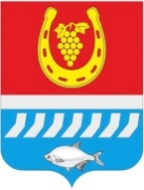 СОБРАНИЕ ДЕПУТАТОВ ЦИМЛЯНСКОГО РАЙОНАРЕШЕНИЕ В соответствии с частью 2 статьи 37 Федерального закона от 06.10.2003 № 131-ФЗ «Об общий принципах организации местного самоуправления», Областным законом от 09.10.2007 № 786-ЗС «О муниципальной службе в Ростовской области», руководствуясь статьей 33 Устава муниципального образования «Цимлянский район», решением Собрания депутатов Цимлянского района от 13.04.2023 № 178 «О порядке проведения конкурса на должность главы Администрации Цимлянского района», и на основании результатов конкурса на замещение должности главы Администрации Цимлянского района (решение комиссии по проведению конкурса на замещение должности главы Администрации Цимлянского района от 08.12.2023 № 4), Собрание депутатов Цимлянского районаРЕШИЛО:Назначить с 12 декабря 2023 года на должность главы Администрации Цимлянского района по контракту Ночевкину Елену Николаевну.Поручить председателю Собрания депутатов - главе Цимлянского района Перфиловой Людмиле Петровне, не позднее 12 декабря 2023 года, заключить с Ночевкиной Еленой Николаевной контракт сроком на 5 лет.Настоящее решение вступает в силу со дня его подписания и подлежит официальному опубликованию.Председатель Собрания депутатов - глава Цимлянского района			                                Л.П. Перфилова11.12.2023№ 240г. ЦимлянскО назначении на должность главы Администрации Цимлянского района